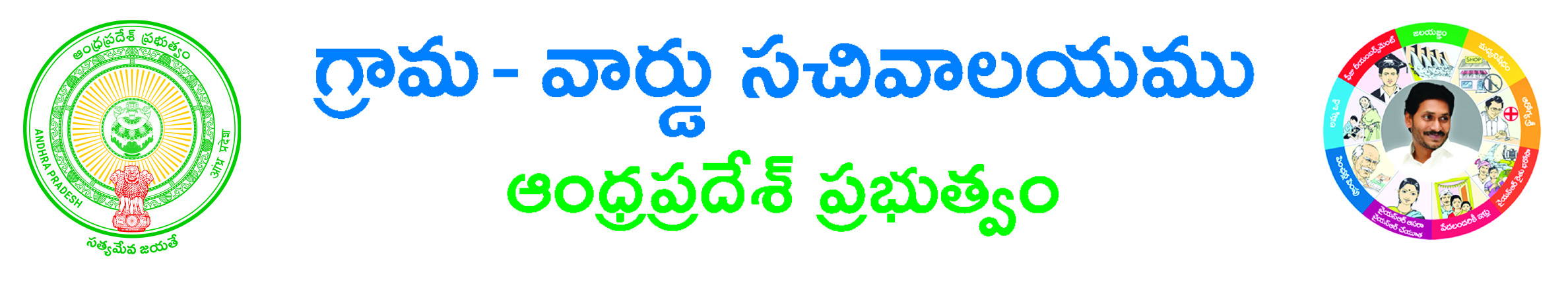 ISSUEANCE OF LOCAL STATUS CERTIFICATE APPLICATION FORMApplicant Details:-Applicant Name *: ____________________________________ Father’s Name/Husband’s Name/Guardian’s Name*: _________________________________________________________Aadhaar No*:_____________________________________________ Gender*:  Male  Female Community*:  BC  OC  SC  STPlace of Birth Details:-Date of Birth*:_________________________ (DD/MM/YYYY)        State*: _________________________________________________ District*: ______________________________ Mandal*: ______________________________ Village *: _________________________ Education Details:-Class / Course Studying*:______________________________________________________________ Institution Name (School/ College/ University)*: _____________________________________________________________________ District*: _________________________ Mandal*: ___________________________ Village *: ________________________________ Locality/Landmark:__________________________________ Pin Code*:________________________________ Previous Address Details (in Telangana):-District*: _________________________ Mandal*: ___________________________ Village *: ________________________________ Door No: _______________________ Locality/Landmark: ________________________________________ Pin code: _____________ Period From* :____________________( dd/MM/yyyy)         Period To*: __________________________________( dd/MM/yyyy)Present Address Details(in Andhra Pradesh):-District*: _________________________ Mandal*: ___________________________ Village *: ________________________________ Door No*: _______________________ Locality/Landmark*: ______________________________________ Pin code*: ____________ Mobile No*: ____________________________ Email Id: _______________________________________________________________Period From* :____________________( dd/MM/yyyy)         Period To*: __________________________________( dd/MM/yyyy)District to which seeks to declare as local candidate*:__________________________________________________________________	Informant Details:-Informant Name*: _________________________________________ Relationship with the Applicant*: ________________________Email Id: __________________________________________________________ Mobile Number*: ____________________________ Delivery Type*:  At Kiosk  Post Local  Post Non-LocalDocuments List: - (NOTE: All Upload Documents should be in PDF Format only and the size should not exceed 3MB)		        Application Form* Aadhaar Card/Pan Card/Driving License/Ration Card/Bank Pass Book/Voter ID Card/Any Other Certificate*	 Self Declaration Form *(* - Indicates Mandatory)	      						    Applicant’s Signature